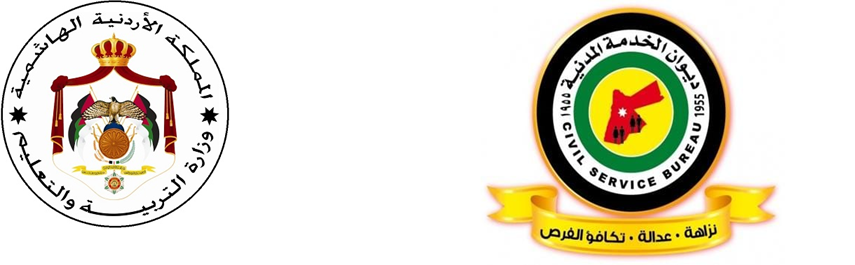 		مصفوفة الكفايات الوظيفية لوظيفة معلم تربية مهنيةقام ديوان الخدمة المدنية بالتشارك مع الجهات المعنية بإعداد الأطر المرجعية الخاصة بالكفايات اللازمة لإشغال وظيفة معلم لـتخصص" تربية مهنية " لغايات بناء الاختبارات لقياس قدرات المرشحين لإشغال الوظيفة ومعرفة درجة امتلاكهم للحد الأدنى من شروط اشغال هذه الوظيفة، كما أن تحديد الأطر المرجعية للكفايات يساعد في ربط التقدم والارتقاء الوظيفي بالأداء الفعلي للمعلم من خلال المسارات المهنية والذي ينعكس بشكل مباشر على تحسين تعلم الطلبة وتجويد الخدمات التعليمية المقدمة لهم، ومن ثم ايجاد بيئة عمل تنافسية مهنية في أجواء إيجابية محفزة.منهجية تطوير الاطر المرجعية للكفاياتتم تطوير هذه الأطر من خلال الرجوع إلى:ميثاق مهنة التعليم بأجزائه المختلفة.الإطار العام للمناهج في وزارة التربية والتعليم.دليل الكفايات الوظيفية العامة في الخدمة المدنية (من منشورات ديوان الخدمة المدنية) مجموعات النقاش المركزة والمتنوعة لضبط الجودة ومراجعة الكفايات والمؤشرات واعتمادها بصورتها النهائية.أولاً: الكفايات التربوية العامةثانيا: الكفايات المعرفية لتخصص التربية المهنية ثالثاً: الكفايات المهنية لتخصص التربية المهنية أمثلة على أسئلة الاختبار يحتوي الاختبار على أسئلة تقيس مجموعة جزئية من محتوى الكفايات الوظيفية المطلوبة لإشغال وظيفة معلم التربية المهنية في وزارة التربية والتعليم لجميع المراحل، وقد تم تنظيمها وفق مجالات رئيسية، ويحتوي كل مجال رئيس على مجالات فرعية، وينتمي لكل مجال فرعي عدد من المؤشرات، وتوضع الأسئلة على هذه المؤشرات.المجالات الرئيسية المجالات الفرعية المؤشراتالتربية والتعليم في الاردن رؤية وزارة التربية والتعليم ورسالتها يطلع على رؤية ورسالة وأهداف وقيم  الوزارة الجوهرية. يلتزم بانجاح المشروعات والخطط المنبثقة عنها.التربية والتعليم في الاردنالتشريعات التربوية‏يطلع ويتقيد بالتشريعات التربوية ذات العلاقة بعمله باستمرار.التربية والتعليم في الاردن  اتجاهات التطوير التربوي يطلع ويلتزم بأدواره المهنية المستندة إلى الاتجاهات التربوية التي يتبناها النظام التربوي باستمرار.الفلسفة الشخصية واخلاقيات المهنةرؤية المعلم ورسالته. يستخدم رؤيته ورسالته المهنية لتحقيق دوره المهني.الفلسفة الشخصية واخلاقيات المهنةالقيم والاتجاهات والسلوك المهني.يلتزم بالسلوك المهني وبأخلاقيات المهنةيلتزم بأدواره  وفق وصفه الوظيفيالتعلم والتعليمالتخطيط للتعلميحلل محتوى المنهاج .يخطط لتنفيذ المواقف التعليمية الصفية واللاصفية بما يحقق نتاجات التعلم وبما يراعي منظور النوع الاجتماعييقوم المواقف التعليمية الصفية واللاصفية بما يحقق نتاجات التعلم وبما يراعي منظور النوع الاجتماعي.التعلم والتعليمتنفيذ عمليات التعلم والتعليم ينظم بيئة التعلم لتكون آمنة وجاذبة ومراعية للنوع الاجتماعي.يتقبل الطلبة ويتعامل مع سلوكياتهم أثناء عملية التعليم .التعلم والتعليمتقويم التعلم يقوم أداء الطلبة ويوظف استراتيجيات وأدوات التقويم.يحلل نتائج الاختبارات ويوثق البيانات والمعلومات الخاصة بالتقويم.يعطي تغذية راجعة للطلبة.بيئة التعلمالاوعية المعرفية.يوظف الاوعية المعرفية ومصادر المعرفة المتنوعة لتحسين اداء الطلبة في المواقف التعلمية التعليمية.يوظف تكنولوجيا المعلومات والاتصالات لتحسين اداء الطلبة في المواقف التعلمية التعليمية.بيئة التعلمالدعم النفسي الاجتماعي.يتقبل طلبته من الناحية النفسية على اختلافاتهم ويتعامل مع المشكلات الصفية ومختلف سلوكات الطلبة. يوظف أنشطة تعلم تناسب احتياجات الطلبة النفسية بما يحفزهم على التعلم ويثير دافعيتهم.يوظف أنشطة تعلم تناسب احتياجات الطلبة الاجتماعية بما يحفزهم على التعلم ويثير دافعيتهم.يوظف أنشطة تعلم تناسب خصائص الطلبة النمائية بما يحفزهم على التعلم و يثير دافعيتهم.بيئة التعلمالابتكار والابداع.يستخدم استراتيجات تدريس وتقويم للكشف عن مواهب الطلبة لتنمية الابداع لديهم. يستخدم استراتيجات تدريس وتقويم للكشف عن استعدادات الطلبة ، لتنمية الابداع لديهم.  التعلم للحياة.البحث العلمي.يستخدم خطوات البحث العلمي في المواقف التعليمية ويكسبها لطلبته.   التعلم للحياة.المهارات الحياتية.يستخدم انشطة تنمي المهارات الحياتية نحو ( مهارات التواصل ، مهارات التعامل وادراة الذات، ومهارات ادارة التعامل مع الضغوط، ومهارات حل المشكلات وصنع القرار ...الخ)   التعلم للحياة.مسؤولية التعلميطلع على الكفايات لتطوير مسؤولية الطلبة تجاه تعلمهم الذاتي والمشاركة في الرأي والتفكير الناقد واصدار الأحكام.المجال الرئيسالمجال الفرعيالمؤشراتالصحة والسلامة العامةتدبير مشكلات صحية طارئة الجروحيعرف اسباب الجروح والنزف البسيط.الصحة والسلامة العامةتدبير مشكلات صحية طارئة الجروحيذكر أهمية التطعيم من الكزاز عند الإصابة.الحروقيساعد على إسعاف الحروق حسب درجاتها، وأنواعها مراعيا قواعد الأمان وتعليمات السلامة العامة للوقاية من الحروق.المخدرات والادمانيعرف مفهوم كلّ من المخدرات والإدمان، ويعدد أسباب تعاطي بعض الأشخاص للمخدرات.السكرييعرف مفهوم مرض السكري، وأعراضه، وعلاماته.يتعامل مع حالات مرضية للسكري في محيطه.يبين أهمية الحمية الغذائية، وممارسة أنشطة رياضية في معالجة مرض السكري.ضغط الدميعرف مفهوم ارتفاع ضغط الدم، وعلاماته، وأعراضه.يتعامل مع حالات مرضية لضغط الدم في محيطه.الصرعيعرف مفهوم الصرع، وأسبابه، وعلاماته، وأعراضه.يجري التدابير اللازمة لإسعاف المصاب في أثناء نوبة الصرع.شؤون المنزل والحياة العامةالترقيع والإبليكيعرف مفهوم الترقيع والإبليك.يعرف خطوات عملية الترقيع والإبليك.يستخدم الأقمشة القديمة في عملية الترقيع والإبليك.يصمم شكلاً يستخدمه في عملية الترقيع والإبليك.ماكينة الخياطةيعرف ماكينة الخياطة وأنواعها.يعرف الأجزاء الرئيسة لماكينة الخياطة.ينفذ عمليات خياطة بسيطة مثل: فتح عروة، وتركيب أزرار، وسحاب، وعمل درزة مستقيمة.يوضح آلية المحافظة على ماكينة الخياطةالعمل الاسري المنزلي يشارك في تقديم الرعاية اللازمة للأطفال وكبار السن.يخطط لتوفير الوقت والجهد في أثناء تأدية الأعمال المنزلية.الميزانية المنزليةيحدد إيرادات الأسرة.يعد ميزانية بناء على دخل الأسرة.خياطة ملابسيعرف أنواع الأقمشة المستخدمة في الخياطة.يقص القماش بطريقة صحيحة.يخيط ملابس من دون مخططات (مريول، زي صلاة.)اتخاذ القراريعرف خطوات اتخاذ القرار.يشارك في صنع قرار لنفسه و للآخرين.يطبق مهارات صنع القرار في الحياة اليومية. العمل التطوعييعرف المبادئ التي يقوم عليها العمل التطوعي.يعرف مجالات العمل التطوعي في المجتمع.المهارات الهندسية والصيانة البسيطةالدارات الكهربائية البسيطةيعرف مفهوم الرسم الرمزي والتفصيلي للدارة الكهربائية ويميز بين الرسم الرمزي والتفصيلي ويقرأ بعض الرموز الكهربائية  المهارات الهندسية والصيانة البسيطةالدارات الكهربائية البسيطةيستبدل مكونات دارة التمديدات الكهربائية مثل: إبريز عادي وظاهر وتشغيله، إبريز بور مع الخط الأرضي وتشغيل الحمل عليه، ووضع الأنابيب البلاستيكية وتثبيتها، وثني الأنابيب البلاستيكية والحديدية ووصلها، وتدكيك الأسلاك في الأنابيب، وتركيب العلب في الجدران، وتركيب المفاتيح الكهربائية.المهارات الهندسية والصيانة البسيطةالدارات الكهربائية البسيطةينفذ الدارات الكهربائية التالية:المهارات الهندسية والصيانة البسيطة- دارة إنارة مصباح كهربائي باستخدام مفتاح مفرد مع قاطع حماية.المهارات الهندسية والصيانة البسيطة دارة إنارة مصباح فلوريسنت باستخدام مفتاح مفرد ومزدوج مع قاطع حماية. مبادئ الصيانة للتركيبات الميكانيكيةيعرف مبادئ صيانة التركيبات الميكانيكية البسيطة.يجري الصيانة للتركيبات الميكانيكية مثل: العربة، الدرجات الهوائية....الصاجيعرف استخدامات الصاج وأنواعه.لحام المعادنيذكر أنواع اللحام للمعادن.يميز بين أنوع اللحام.يحضر سطح اللحام ويلحم القطع المعدنية متعددة السماكات باستخدام لحام القوس الكهربائي.يعرف الأدوات المستخدمة في أعمال الدهان.الدهان يجهز الجدران لعملية الدهان مثل: حف ومعالجة للسطح.يدهن الجدران باستخدام الفرشاة العادية والأسطوانية ويميز بين أنواع دهانات الاسطح.الزراعة والبيئةانتاج الخضروات والفواكهيعرف مفهوم التصنيع الغذائي المنزلي.انتاج الخضروات والفواكهيعرف أنواع الخضروات والفواكه القابلة للتصنيع.انتاج الخضروات والفواكهيميز بين الطرائق المتبعة في التصنيع.انتاج الخضروات والفواكهيقوم بعمليات التصنيع للخضار والفواكه، مثل: المربيات، المخللات....انتاج الخضروات والفواكهيميز بين طرق حفظ الاغذية  تدوير المخلفات العضويةيعرف مفهوم التدوير.تدوير المخلفات العضويةيعرف أثر المواد العضوية وإجراءات السلامة العامة للمحافظة على البيئةتدوير المخلفات العضويةيحدد المواد والأدوات اللازمة لعملية التدوير.مشاريع زراعية انتاجيةيعرف الاحتياجات والأماكن المناسبة لزراعة الفطر.مشاريع زراعية انتاجيةيزرع الأبواغ في بيئة زراعية ملائمة.مشاريع زراعية انتاجيةصنع الحليب إلى مشتقاته.الاقتصاد والتكنولوجياالمستندات المستخدمة في الاعمال التجاريةيعرف مفهوم الفاتورة التجارية، ومستندات الإدخال والإخراج، والقبض، والصرف.المستندات المستخدمة في الاعمال التجاريةيميز بين مستندات الادخال والاخراج ومستندات القبض والصرفالمحاسبة في العمليات الاقتصاديةيعرف مفهوم علم المحاسبة، وأهدافها.المحاسبة في العمليات الاقتصاديةيعرف مفهوم كلّ من: الإيرادات، والمصروفات، والموجودات، والمطلوبات.المشاريع الانتاجية الصغيرةيعرف مفهوم المشاريع الإنتاجية.المشاريع الانتاجية الصغيرةيشرح خطوات إعداد المشروع.طرائق البحث عن عمليعرف مفهومي السيرة الذاتية، والمقابلة الشخصية.الفرص التعليميةيعرف أنوع التعليم الثانوي والجامعي ذات العلاقة بالمهن.الفرص التعليميةيعرف استخدام وسائل التكنولوجيا لجمع المعلومات المتعلقة بالمهن وحاجات السوق. قسم الاستقبال والتدبير الفندقييعرف مفهوم الإيواء.الفندقة والسياحةقسم الاستقبال والتدبير الفندقييشرح اقسام الإيواء وطبيعة عملها، مثل: قسم الاستقبال، وقسم التدبير الفندقي.الفندقة والسياحةقسم الاستقبال والتدبير الفندقييعرف الصفات والمهارات الواجب توافرها في موظف الاستقبال. الفندقة والسياحةقسم الاستقبال والتدبير الفندقييطبق مهارات موظف الاستقبال.الفندقة والسياحةقسم الاستقبال والتدبير الفندقييتقن مهارة فرش السرير وترتيبه.تقديم خدمة الصحن الجاهزيعرف طرق خدمة الصحن الجاهز.تقديم خدمة الصحن الجاهزيقدم الطعام بطرق مختلفة لخدمة الصحن الجاهز.اختيار اللحوم الحمراء والبيضاءيعرف أسس وشروط اختيار أصناف اللحوم الحمراء أو البيضاء الجيدة. اختيار اللحوم الحمراء والبيضاءيعرف مقاطع اللحوم المناسبة لطرائق الطهي المختلفة.اختيار اللحوم الحمراء والبيضاءيعد اطباق متنوعة من اللحوم الحمراء.اعداد العجائنيعرف أنواع العجائن مثل: البيتزا، والصفيحة، والسبانخ، واللحمة.اعداد العجائنيعرف أنوع الحلوى، مثل: الكعكة الإنجليزية، والكعكة الأساسية.اعداد العجائنيعد البيتزا.اعداد العجائنيعد الكعكات كالإنجليزية.اعداد العجائنيعد العجائن كعجينة السبانخ. المؤشراتالمجال الفرعيالمجال الرئيسيعُرف النظريات السلوكية والمعرفية والبنائية والاجتماعية وكيفية توظيفها في مبحث التربية المهنيةنظريات التعلم والتعليم في التربية المهنيةالمعرفة الاكاديمية والبيداغوجية في التربية المهنيةيبين تاريخ نشأة وتطور التربية المهنية في السياقات التاريخية لدعم تعلم الطلبة.يوضح مسوغات منهاج التربية المهنية ودوره في تمكين سوق العمل.فلسفة وتطور المهارات الحياتية في التربية المهنيةالمعرفة الاكاديمية والبيداغوجية في التربية المهنيةيحلل محتوى محاور التربية المهنية وفق عناصره المعتمدة.يخطط لمبحث التربية المهنية وحسب النتاجات الخاصة بكل محور من محاور المبحث.التخطيط للتعلم في دروس التربية المهنيةالتعلم والتعليم في التربية المهنيةيعّرف استراتيجيات التدريس المناسبة لمحاور التربية المهنية (فعالية العروض العملية، فعّالية حل المشكلات، فعاّلية التعلم التعاوني، فعّالية لعب الأدوار) إدارة عملية التعلم والتعليم في التربية المهنيةالتعلم والتعليم في التربية المهنيةيستخدم استراتيجيات التقويم وأدواته المناسبة لمحاور التربية المهنية في الموقف التعليمي (التقويم المعتمد على الاداء، سلالم التقدير، التقويم الذاتي، سجل وصف سير التعلم).تقييم التعلم في التربية المهنيةالتعلم والتعليم في التربية المهنيةيعُرف مصادر التعلم التي تدعم مبحث التربية المهنية.يوظف مصادر التعلم في دعم تعلم الطلبة من خلال الخطط اليومية والفصلية في مبحث التربية المهنيةيعُرف المهارات التكنولوجية التي يمكن استخدامها عند تطبيق المحاور في مبحث التربية المهنية.إدارة مصادر التعلم في دروس التربية المهنيةبيئات التعلم الإبداعية في التربية المهنيةيعُرف مفهوم الدعم الاجتماعي ويكون العلاقات الايجابية مع طلابه لتحسين نظرتهم نحو مبحث التربية المهنية والبعد عن النظرة السلبية.يعُرف البيئة الامنة ورعايتها وتطبيقها ضمن أمور السلامة المهنية عند تنفيذ الجانب العملي لمبحث التربية المهنية.الدعم الذاتي الاجتماعي في التربية المهنيةبيئات التعلم الإبداعية في التربية المهنيةيعُرف مفهوم الابتكار والإبداع ويوظفه في مبحث التربية المهنية ويعكس ذلك على جوانب مهنته.يستخدم استراتيجيات للكشف عن ميول الطلبة واستعداداتهم وقدراتهم وتنمية الإبداع لديهم عند تطبيق المحاور الخاصة بالتربية المهنية.تطوير الابتكار والإبداع في التربية المهنية.بيئات التعلم الإبداعية في التربية المهنيةمثال 1اسم الكفاية: الكفايات التربوية العامةالمجال الرئيس: التعلم للحياةالمجال الفرعي: البحث العلميالمؤشر: يستخدم خطوات البحث العلمي في المواقف التعليمية ويكسبها لطلبتهالسؤال: تسمى مجموعة العبارات المترابطة، التي توضع في نموذج يساعد في جمع المعلومات من عينة الدراسة المختارة من قبل الباحث:A: المقابلاتB: الملاحظاتC: الاختباراتD: الاستباناترمز الإجابة الصحيحة: Dمثال 1اسم الكفاية: الكفايات التربوية العامةالمجال الرئيس: التعلم للحياةالمجال الفرعي: البحث العلميالمؤشر: يستخدم خطوات البحث العلمي في المواقف التعليمية ويكسبها لطلبتهالسؤال: تسمى مجموعة العبارات المترابطة، التي توضع في نموذج يساعد في جمع المعلومات من عينة الدراسة المختارة من قبل الباحث:A: المقابلاتB: الملاحظاتC: الاختباراتD: الاستباناترمز الإجابة الصحيحة: Dالمستوى المعرفي للسؤالمهارات دنيامثال 2اسم الكفاية: الكفايات التربوية العامةالمجال الرئيس: التعلم والتعليمالمجال الفرعي: تنفيذ عمليات التعلم والتعليم المؤشر: يتقبل الطلبة ويتعامل مع سلوكياتهم أثناء عملية التعليمالسؤال: في إحدى الحصص، وأثناء عمل الطلبة في أربع مجموعات، لاحظ المعلم أن ثلاثة طلبة في مجموعات مختلفة لا يقومون بأي عمل أثناء عمل المجموعات وغير مندمجين في المهمة التي تقوم بها المجموعة، ما التصرف السليم في هذه الحالة؟A: إعادة توزيع الطلبة غير المندمجين في المجموعات واستكمال المهمات مع زملائهم في المجموعات الجديدة.B: التوجه نحو المجموعات التي تضم الطلبة غير المندمجين ومناقشتهم في المهمات المسندة لأعضاء الفريق.C: الطلب من الطلبة الثلاثة غير المندمجين استكمال المهمة بشكل مستقل ومناقشتها مع المعلم بشكل فردي.D: تجاهل الموضوع مؤقتا لعدم إحراج الطلبة، ثم التحدث معهم على انفراد بعد انتهاء الحصة خارج الصف.رمز الإجابة الصحيحة: Bمثال 2اسم الكفاية: الكفايات التربوية العامةالمجال الرئيس: التعلم والتعليمالمجال الفرعي: تنفيذ عمليات التعلم والتعليم المؤشر: يتقبل الطلبة ويتعامل مع سلوكياتهم أثناء عملية التعليمالسؤال: في إحدى الحصص، وأثناء عمل الطلبة في أربع مجموعات، لاحظ المعلم أن ثلاثة طلبة في مجموعات مختلفة لا يقومون بأي عمل أثناء عمل المجموعات وغير مندمجين في المهمة التي تقوم بها المجموعة، ما التصرف السليم في هذه الحالة؟A: إعادة توزيع الطلبة غير المندمجين في المجموعات واستكمال المهمات مع زملائهم في المجموعات الجديدة.B: التوجه نحو المجموعات التي تضم الطلبة غير المندمجين ومناقشتهم في المهمات المسندة لأعضاء الفريق.C: الطلب من الطلبة الثلاثة غير المندمجين استكمال المهمة بشكل مستقل ومناقشتها مع المعلم بشكل فردي.D: تجاهل الموضوع مؤقتا لعدم إحراج الطلبة، ثم التحدث معهم على انفراد بعد انتهاء الحصة خارج الصف.رمز الإجابة الصحيحة: Bالمستوى المعرفي للسؤالمهارات وسطىمثال 3اسم الكفاية: كفاية المعرفة التخصصيةالمجال الرئيس: الصحة والسلامة العامةالمجال الفرعي: تدبير مشكلات صحية طارئة الجروحالمؤشر: يعرف اسباب الجروح والنزف البسيطالسؤال: أصيب شخص بحروق طالت مساحات واسعة وعميقة من جسمه، خطورة المضاعفات المحتمل حدوثها هي:A: عدم  انتظام  مكوّنات  الدّم  في  الجسم  و  سيولتهاB: حدوث  نوبة  قلبيّةC: حدوث  عدوى  فيروساتD:  انخفاض  درجة  حرارة  الجسمرمز الإجابة الصحيحة: Dمثال 3اسم الكفاية: كفاية المعرفة التخصصيةالمجال الرئيس: الصحة والسلامة العامةالمجال الفرعي: تدبير مشكلات صحية طارئة الجروحالمؤشر: يعرف اسباب الجروح والنزف البسيطالسؤال: أصيب شخص بحروق طالت مساحات واسعة وعميقة من جسمه، خطورة المضاعفات المحتمل حدوثها هي:A: عدم  انتظام  مكوّنات  الدّم  في  الجسم  و  سيولتهاB: حدوث  نوبة  قلبيّةC: حدوث  عدوى  فيروساتD:  انخفاض  درجة  حرارة  الجسمرمز الإجابة الصحيحة: Dالمستوى المعرفي للسؤالمهارات عليامثال 4اسم الكفاية: كفاية المعرفة التخصصيةالمجال الرئيس: الزراعة والبيئةالمجال الفرعي: انتاج الخضروات والفواكهالمؤشر: يميز بين الطرائق المتبعة في التصنيع  السؤال: بعد تقطيع أنواع من الفواكه لعمل نوع من الحلويّات، تبقّى لدينا عدد من حبّات الأفوكادو المقطّعة، طريقة حفظها من التّلف هي:A: دهن  شرائح  الأفوكادو  بطبقة  رقيقة  من  زيت  الزّيتون،  ثمّ  تغليفها  وحفظهاB: إضافة  رشّة  قليلة  من  السّكّر  على  شرائح  الأفوكادو  ثمّ  تغليفها  وحفظهاC: نقع  شرائح  الأفوكادو  بمحلول  مكوّن  من  كوب  ماء  مضاف  إليه  ملعقة  من  عصير  اللّيمون،  وحفظهاD:  تخزين  الأفوكادو  في  وعاء  محكم  الإغلاق  وخال  من  الهواءرمز الإجابة الصحيحة: Aمثال 4اسم الكفاية: كفاية المعرفة التخصصيةالمجال الرئيس: الزراعة والبيئةالمجال الفرعي: انتاج الخضروات والفواكهالمؤشر: يميز بين الطرائق المتبعة في التصنيع  السؤال: بعد تقطيع أنواع من الفواكه لعمل نوع من الحلويّات، تبقّى لدينا عدد من حبّات الأفوكادو المقطّعة، طريقة حفظها من التّلف هي:A: دهن  شرائح  الأفوكادو  بطبقة  رقيقة  من  زيت  الزّيتون،  ثمّ  تغليفها  وحفظهاB: إضافة  رشّة  قليلة  من  السّكّر  على  شرائح  الأفوكادو  ثمّ  تغليفها  وحفظهاC: نقع  شرائح  الأفوكادو  بمحلول  مكوّن  من  كوب  ماء  مضاف  إليه  ملعقة  من  عصير  اللّيمون،  وحفظهاD:  تخزين  الأفوكادو  في  وعاء  محكم  الإغلاق  وخال  من  الهواءرمز الإجابة الصحيحة: Aالمستوى المعرفي للسؤالمهارات وسطىمثال 5اسم الكفاية: الكفايات المهنية للتخصص المجال الرئيس: التعلم والتعليم في التربية المهنيةالمجال الفرعي: التخطيط للتعلم في دروس التربية المهنيةالمؤشر: يحلل محتوى محاور التربية المهنية وفق عناصره المعتمدة.السؤال: يمكن القول إن التخطيط للتدريس يساعد معلم التربية المهنية على:A: المحافظة على النظامB: فهم الطلبةC:تحليل المحتوىD: ضبط الطلبة في الغرفة الصفيةرمز الإجابة الصحيحة: Cمثال 5اسم الكفاية: الكفايات المهنية للتخصص المجال الرئيس: التعلم والتعليم في التربية المهنيةالمجال الفرعي: التخطيط للتعلم في دروس التربية المهنيةالمؤشر: يحلل محتوى محاور التربية المهنية وفق عناصره المعتمدة.السؤال: يمكن القول إن التخطيط للتدريس يساعد معلم التربية المهنية على:A: المحافظة على النظامB: فهم الطلبةC:تحليل المحتوىD: ضبط الطلبة في الغرفة الصفيةرمز الإجابة الصحيحة: Cالمستوى المعرفي للسؤالمهارات وسطى